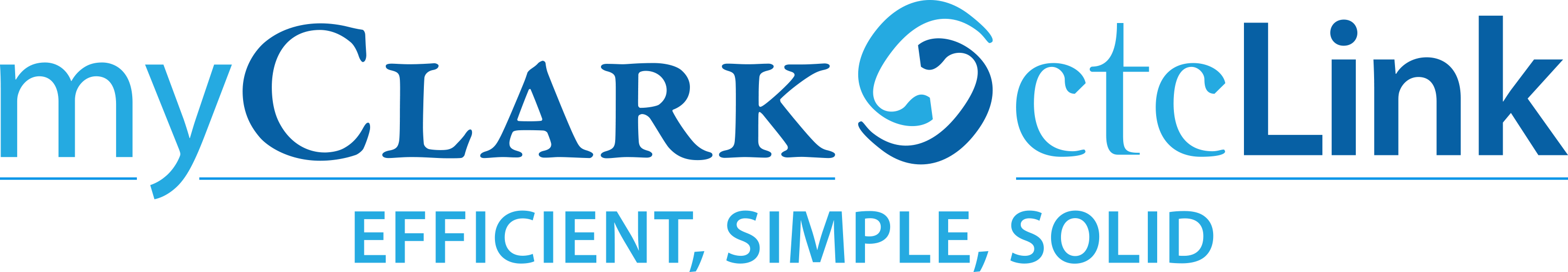 Tips and TricksGeneralYour Gateway always remains open on a separate tab.  Don’t try to arrow back, just go back to the tab.Watch this short Video on 9.2 Basic NavigationClear your cache! Add to FavoritesIf you find you navigate to a page regularly go ahead save it for easy access.  You can save to 3 different places: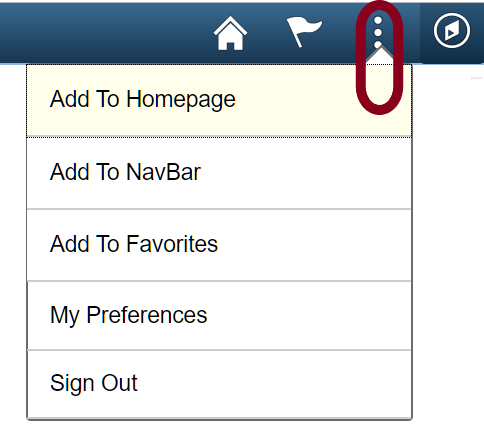 Homepage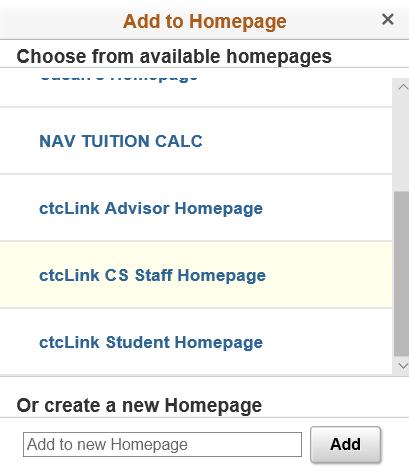 Homepage.  These are the tiles you see when you enter a pillar (CS, HCM, FSCM).  You can create a new homepage with all your favorites and then make it the default homepage, so that every time you enter a pillar using the top row navigation your favorites are right there. Or you can add to an existing Homepage.  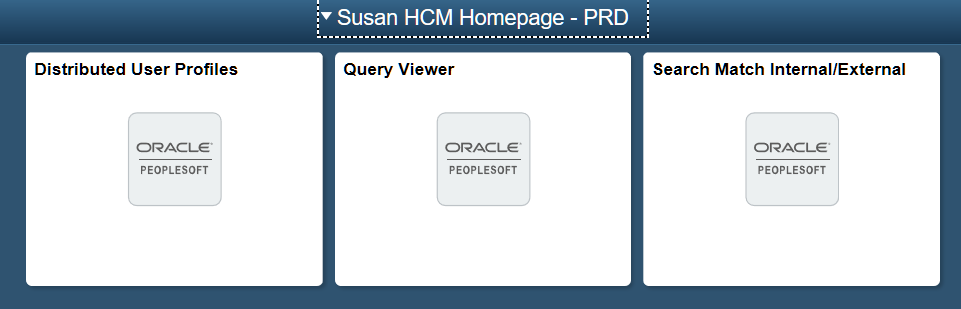 When you add a Homepage you can note what pillar you are in.  NavBar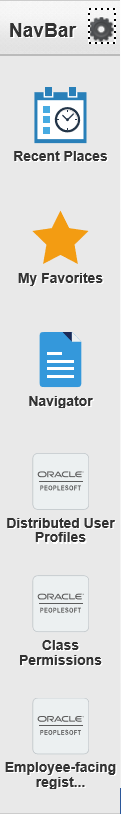 This is your NavBar.  Depending on the size of your screen and font size you only have room for two or three additional icons that you can see.  If you add more you will need to scroll to see what is available.  You do have the option to click on the circle next to the NavBar to Personalize your NavBar.  You can add tiles, or click on the red x in the circle to remove them.  You can also drag and drop to reorder.  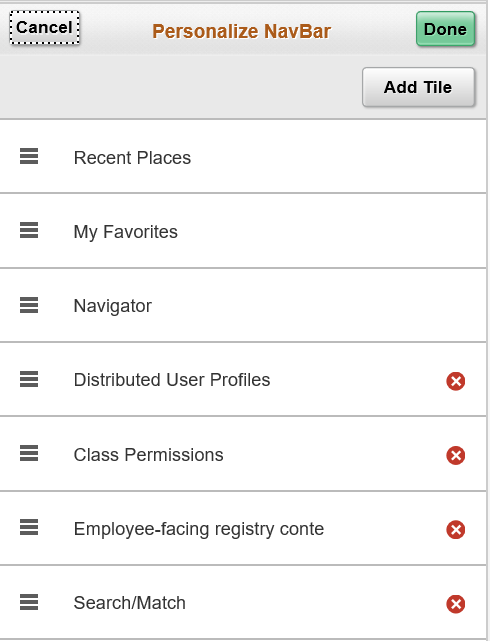 My Favorites
The My Favorites star can be found on your NavBar.  At the top you have a link to Edit Favorites, followed by all your favorites.  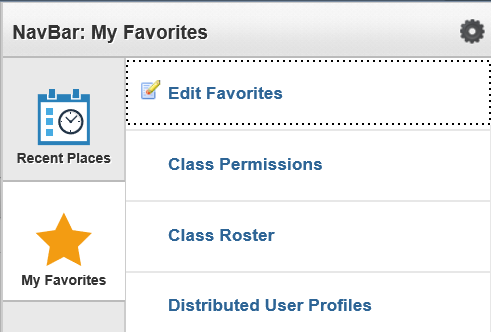 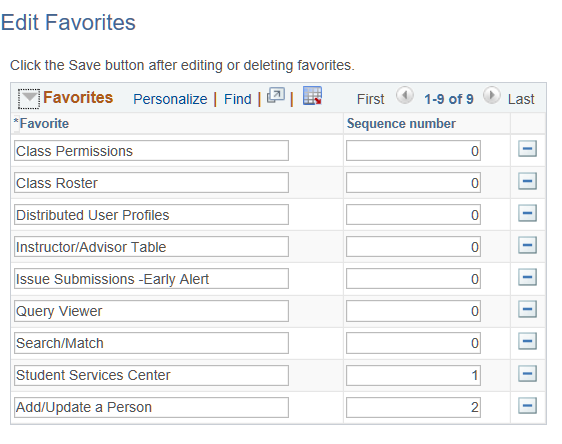 Unlike the drag and drop functionality of personalizing your NavBar, you need to enter a sequence number to reorder favorites. SACR User DefaultsNavigation: NavBar  Navigation  Set Up SACR User DefaultsTab 1 - Sets defaults for Academic Institution field, Term field, Career field, Academic Program field & others.WA140 – Clark College should be filled in for Academic Institution.  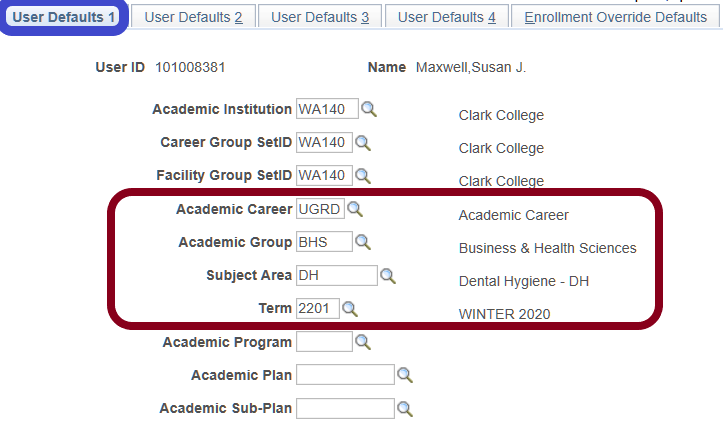 Anything in the red box can be set as a default: Academic Career, Academic Group; Subject Area: and Term.If you work with a particular instructional unit you can default to that unit and not have to see the other units when this is a selection options.  If you do a lot of processing set your term to the current term. Remember to change when you need to move to a new term.Tab 2 - Sets defaults for the setID field, Aid Year field, Application Center field, Cashier's Office field & others.If you work with financial aid data you can default to the Aid Year you want.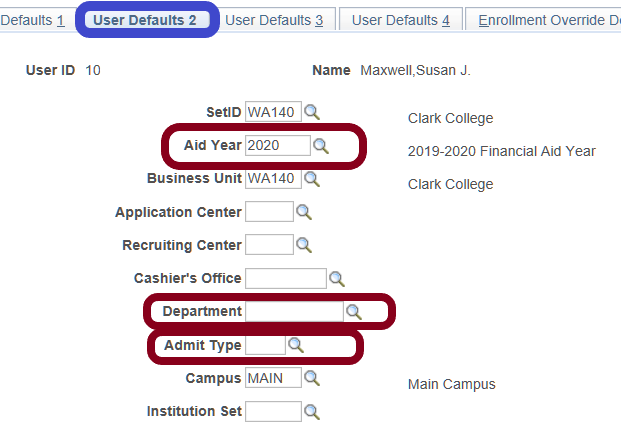 Department allows you to default to one business Department – not advised at this point.If you work with admissions and focus on one type of applicant you can default here.Tab 3 – Sets defaults for Admissions Application data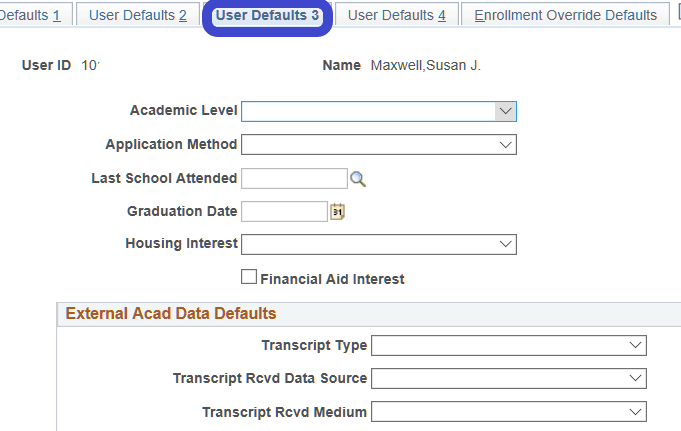 Tab 4 - Set defaults for printing transcripts, including transcript output destination and transcript type, SEVIS processing, and award-notification printing.
If you want to be able to look at multiple pages for a student and not have to continue to enter the ID on each screen check the Carry ID Box.  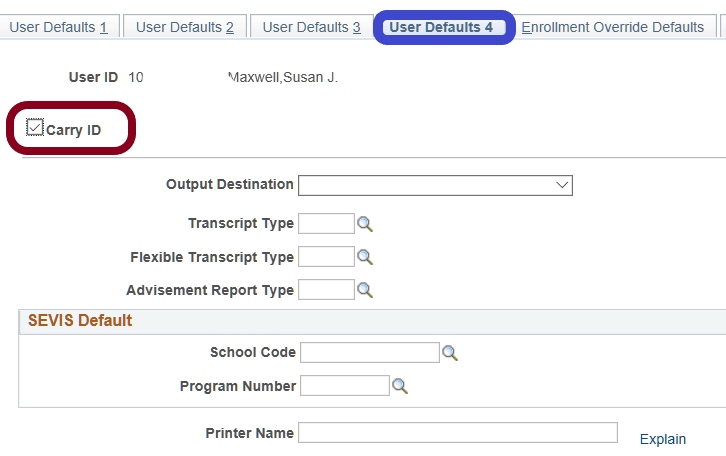 Personalize Your HomepageClick on the 3 dots to edit the homepage you currently have open.  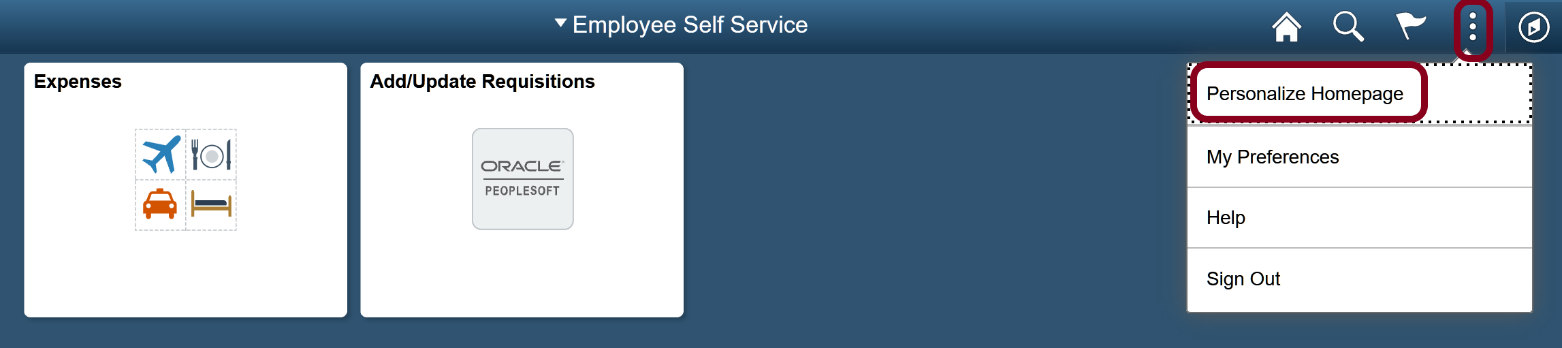 You can drag tiles in a different order, delete tiles, copy or move to a different Homepage.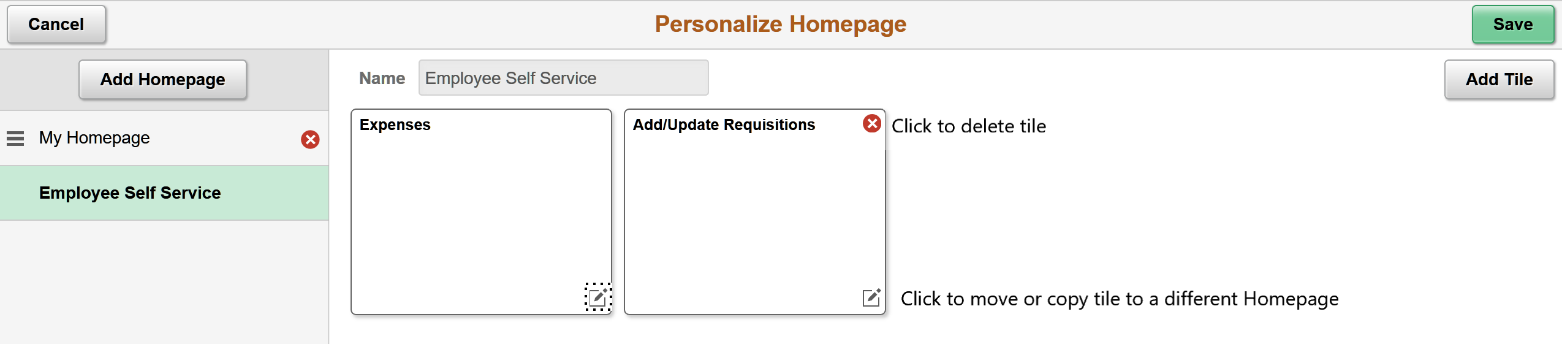 The order on the left sidebar is the order you will see Homepages.  The top one is your default. Drag a Homepage’s name to change the order.Personalize a Page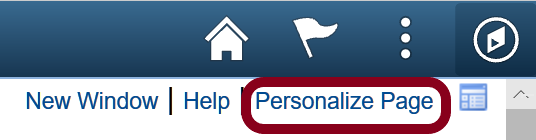 When you are on a page that allows for personalization you will see the option in the right hand corner.To personalize, go to the tab you want to have open first, and select view all if you want to change that.  Then click on Personalize Page from the upper right hand corner of your screen.  Check the first two options (or whatever options you want to change).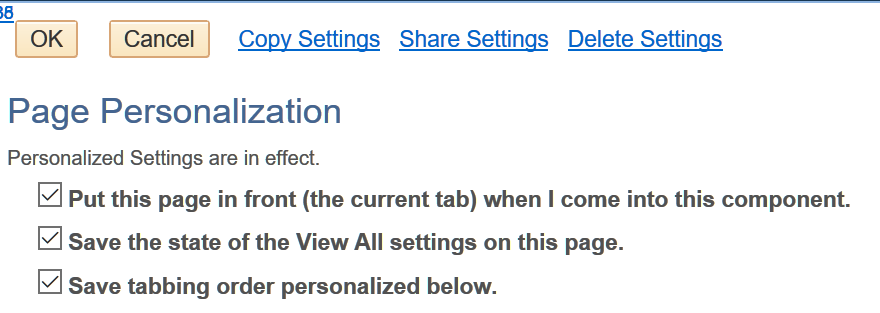 For those who do a lot of data entry you can change the tabbing order on a page, or what field you go to when using the Tab key.  You can skip fields you do not use, or change the order you like to enter data.  This image shows the default tabs changed from General to User Roles – because User Roles is the tab that I always use first.  I also like to see all rows (which will show up to 100 at a time) instead of 10 rows.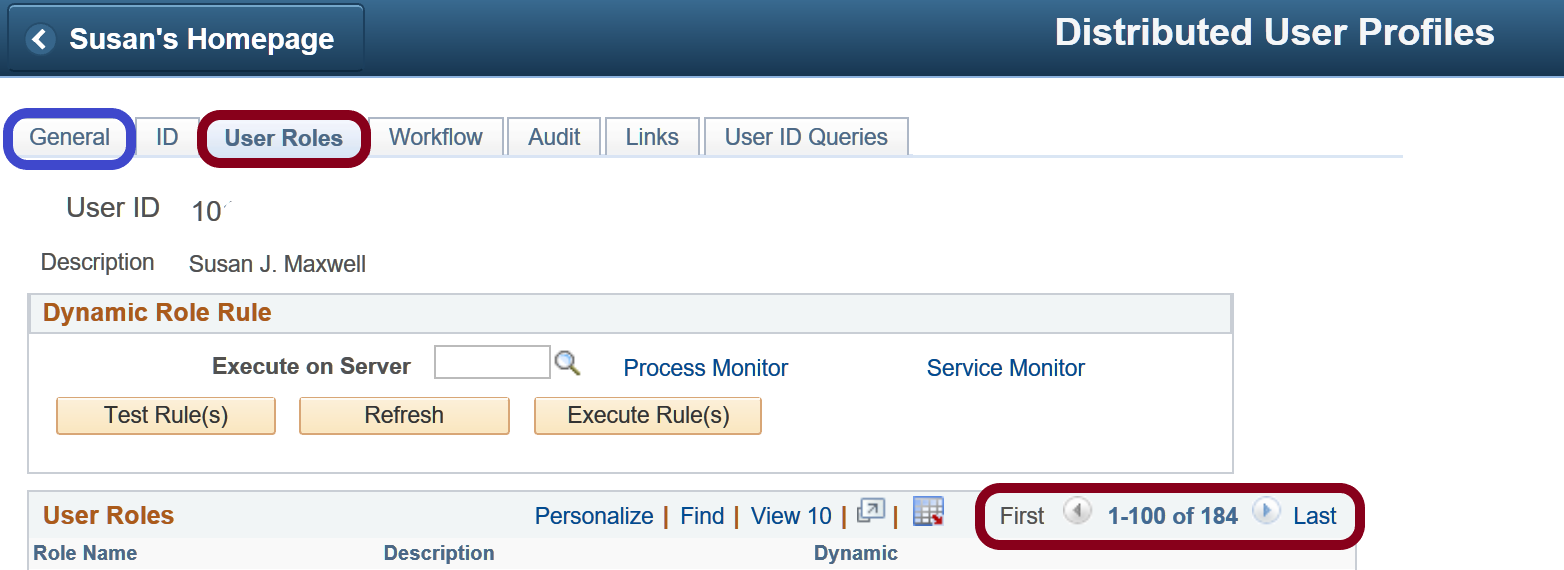 Change the order of fields displayedYou can change the order of fields in a data grid.  For example, this class permission data has a number of fields. Not all are necessary when granting the permission.  The comment field at the end if very important.  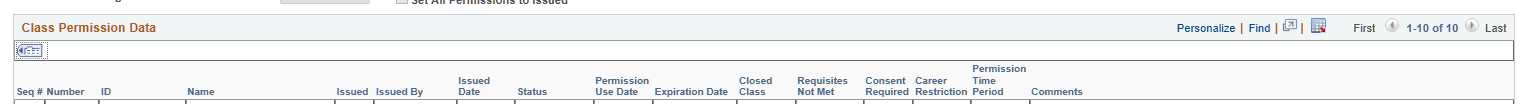 When you see the multiple tabs and the “show all columns” button you can click on the Personalize link.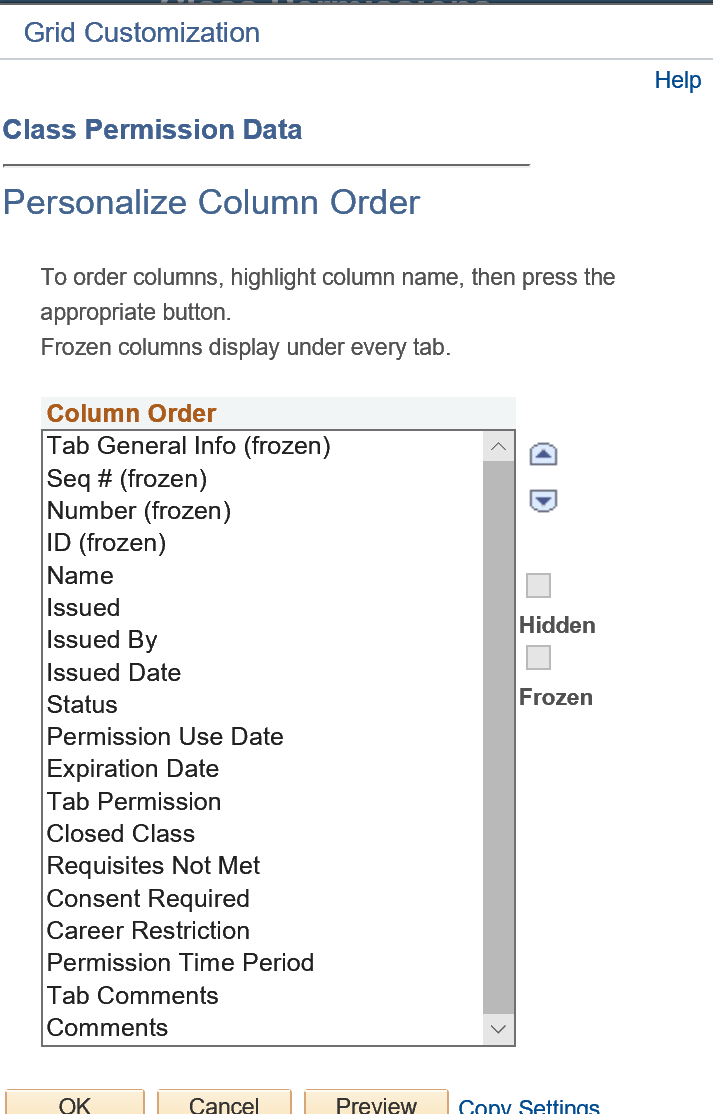 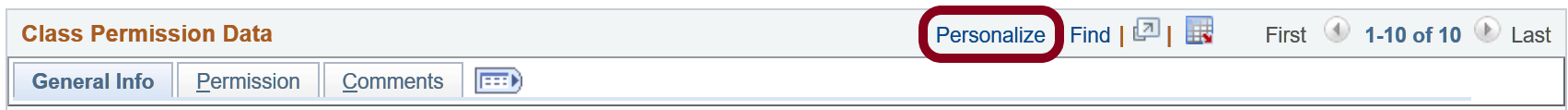 You will see the list of fields.  You can reorder fields.  Put those fields that you need to enter data into at the top, in the order you want to enter the data, or view the data.  Example of reordered columns.  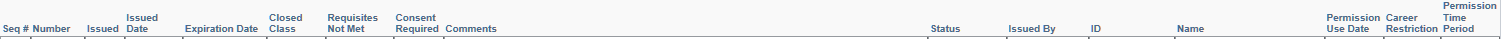 Unfortunately, there is no way to change what displays on each tab or the name of the tab.  The first tab will display as much as it can fit, then move on the second tab, etc.  Save a SearchIf you use the same search parameters each time you search in a particular page you can save that search criteria, name it, and then use the saved search when needed instead of filling in all the information each time.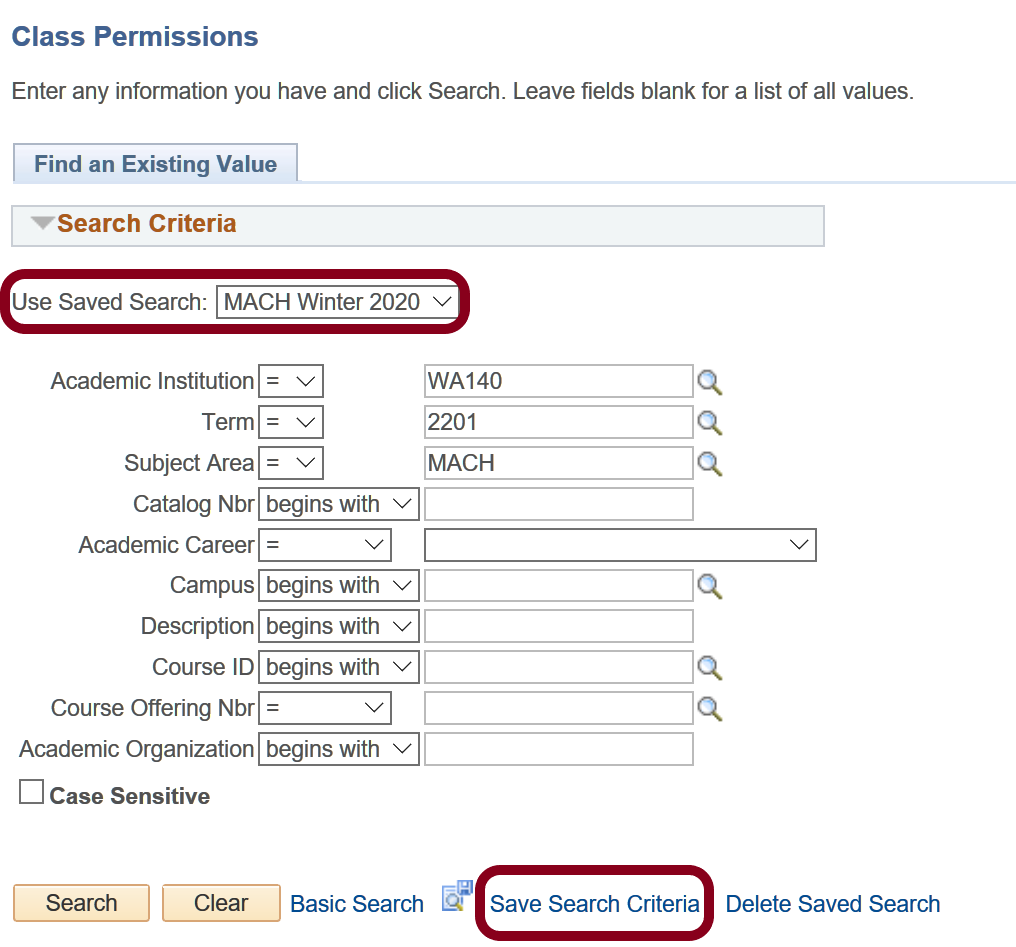 Multiple person recordsIf you are working with a long list of people on a PeopleSoft component, rather than searching every time, you can use the “IN” condition to fetch all the records at one time.  Then you can go down the list or use the next record.  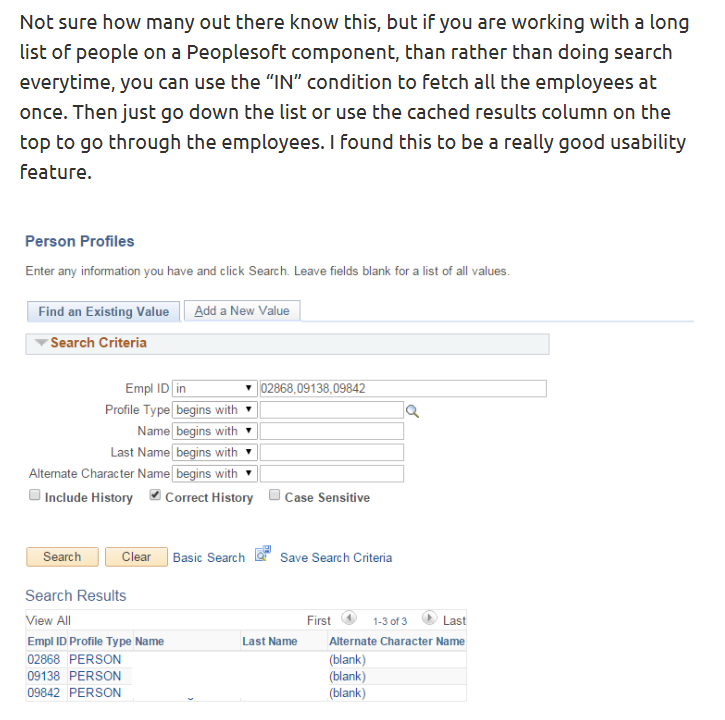 Search MatchAlways SEARCH before you create a new person record.  Always use Search Match.  Duplicate students must be sent to SBCTC and is a manual, time consuming process.  Navigation:  Main Menu → Campus Community → Personal Information(student)→ Search/MatchNavigation:  Main Menu > Workforce Administration > Personal Information > Search Match Internal/ExternalIn the Search Type field, select Person In the Search Parameter field, select PSCS_TRADTIONAL Then Save Search Criteria, and name your search.  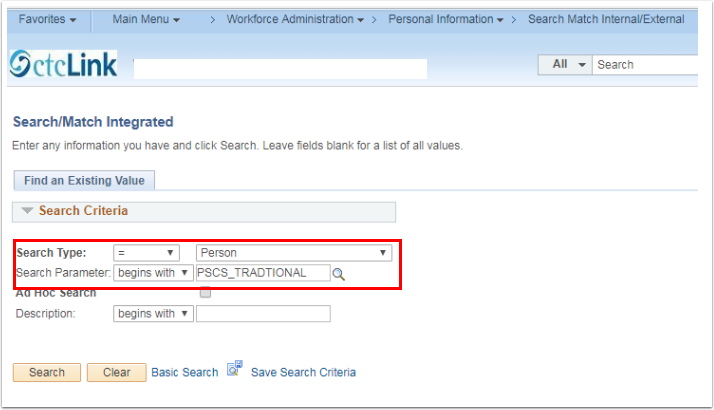 In the Search Result Code field click on User Default, then use the lookup icon and select PSCS_TRAD_RESUL.  Click on “Return to advanced search” and this will save this information as the default.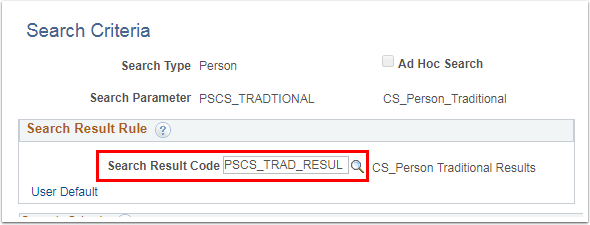 Now save to favorites – in whichever ways you want (homepage, navbar, favorites).You can search on as few as 3 charactersMultiple WindowsYou can open a second instance of PeopleSoft in a different browser, or you can open a second window.  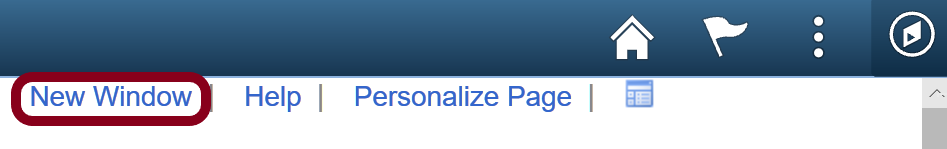 AlphabetizingTo alphabetize a list use the up/down arrows.  This will ONLY work if you are using classic pages.  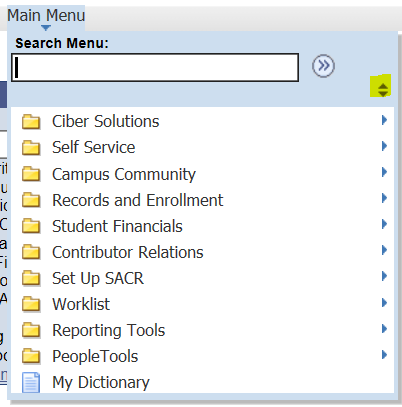 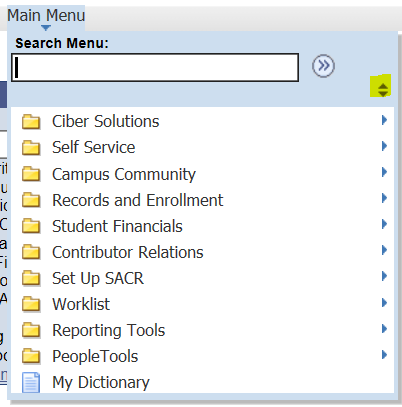 Non PeopleSoft TipsOutlookCreate a contact group for a group of people you regularly have to email.Change a display name in My Contacts (double click, change display as). Useful when you have two people with the same name like Christy Campbell.  